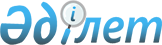 Қазақстан Республикасы Үкіметінің 2005 жылғы 29 шілдедегі N 789 және 2006 жылғы 2 наурыздағы N 145 қаулыларына өзгерістер енгізу туралыҚазақстан Республикасы Үкіметінің 2008 жылғы 20 желтоқсандағы N 1190 Қаулысы      Қазақстан Республикасының Үкіметі ҚАУЛЫ ЕТЕДІ: 



      1. Қазақстан Республикасы Үкіметінің кейбір шешімдеріне мынадай өзгерістер енгізілсін: 

      1) (күші жойылды - ҚР Үкіметінің 2010.11.29 № 1264 (алғашқы ресми жарияланған күнінен бастап қолданысқа енгізіледі) Қаулысымен);



      2) (күші жойылды - ҚР Үкіметінің 2010.11.29 № 1263 (алғашқы ресми жарияланған күнінен бастап қолданысқа енгізіледі) Қаулысымен);



      2. Осы қаулы қол қойылған күнінен бастап қолданысқа енгізіледі.       Қазақстан Республикасының 

      Премьер-Министрі                                К. Мәсімов 
					© 2012. Қазақстан Республикасы Әділет министрлігінің «Қазақстан Республикасының Заңнама және құқықтық ақпарат институты» ШЖҚ РМК
				